Name of Journal: World Journal of Gastrointestinal SurgeryManuscript NO: 55486Manuscript Type: CASE REPORTGastrointestinal obstruction secondary to enteral nutrition bezoar: A case reportSiddens E et al. Obstruction caused by enteral feed bezoar Edward Siddens, Yahya Al-Habbal, Mayank BhandariEdward Siddens, Yahya Al-Habbal, Mayank Bhandari, General Surgery, Fiona Stanley Hospital, Upper Gastrointestinal Unit, Perth, Western Australia, WA 6150, AustraliaAuthor contributions: Siddens E, Al-Habbal Y, and Bhandari M contributed to the literature search, and drafting and revising of the paper.Corresponding author: Edward Siddens, BM BCh, MBBS, Doctor, General Surgery, Fiona Stanley Hospital, Upper Gastrointestinal Unit, No. 223 Cape Street, Tuart Hill, 11 Robin Warren Drive, Perth 6150, Australia. siddense@tcd.ieReceived: May 7, 2020Revised: June 2, 2020Accepted: August 4, 2020Published online: August 27, 2020AbstractBACKGROUNDPost-operative enteral nutrition via gastric or jejunal feeding tubes is a common and standard practice in managing the critically ill or post-surgical patient. It has its own set of complications, including obstruction, abscess formation, necrosis, and pancreatitis. We present here a case of small bowel obstruction caused by enteral nutrition bezoar. It is the second recorded incidence of this complication in the medical literature.CASE SUMMARYThe 70-year-old female presented to our institution for a pancreaticoduodenectomy (Whipple’s procedure) for pancreatic adenocarcinoma. On day 5 post-operative, having failed to progress and developing symptoms of small bowel obstruction, she underwent a computed tomography scan, which showed features of mechanical small bowel obstruction. Following this, she underwent an emergency laparotomy and small bowel decompression. The recovery was long and protracted but, ultimately, she was discharged home. A literature search of reports from 1966-2020 was conducted in the MEDLINE database. We identified eight articles describing a total of 14 cases of small bowel obstruction secondary to enteral feed bezoar. Of those 14 cases, all but 4 occurred after upper gastrointestinal surgery; all but 1 case required further surgical intervention for deteriorating clinical picture. The postulated causes for this include pH changes, a reduction in pancreatic enzymes and gastric motility, and the use of opioid medication.CONCLUSIONEnteral feed bezoar is a complication of enteral feeding. Despite rare incidence, it can cause significant morbidity and potential mortality.Key words: Upper gastrointestinal surgery; Enteral nutrition; Gastrointestinal obstruction; Bezoar; Hepatobiliary; Case reportSiddens ED, Al-Habbal Y, Bhandari M. Gastrointestinal obstruction secondary to enteral nutrition bezoar: A case report. World J Gastrointest Surg 2020; 12(8): 369-376  URL: https://www.wjgnet.com/1948-9366/full/v12/i8/369.htm  DOI: https://dx.doi.org/10.4240/wjgs.v12.i8.369Core tip: Enteral feed bezoar is a complication of enteral feeding in the post-operative or critically ill patient. We present the second case in the literature of small bowel obstruction due to enteral nutrition solidification after pancreaticoduodenectomy. Although incidence is rare, it can have significant morbidity and potential mortality. Eight articles summarize 14 cases in the medical literature. Due to a combination of vague symptoms and vulnerable patient cohort, it can have extensive morbidity, with 13/14 cases requiring a second laparotomy. High clinical suspicion and low threshold for return to theatre is advised for these deteriorating patients. INTRODUCTIONPost-operative enteral nutrition (EN) via gastric or jejunal feeding tubes is a common and standard practice in managing the critically ill patient or post-operative surgical patient with functioning small bowel[1]. It is preferred over total parenteral nutrition (TPN), as it prevents mucosal atrophy and bacterial translocation while preserving intestinal integrity. However, EN it associated with the following complications: aspiration, malposition, re-feeding syndrome, and solidification. Although rare, solidification of EN brings with it its own set of serious complications, including small bowel obstruction, necrosis, mural abscesses, perforation and pancreatitis[2]. Specifically, small bowel obstruction secondary to EN bezoar has been recorded only 14 times, much less than oesophageal or gastric bezoar, which have been reported 45 times[3]. The vast majority of the literature states that treatment is an emergency laparotomy and decompression and potentially a bowel resection, depending on the operative findings. CASE PRESENTATIONChief complaintsThe 70-year-old female was electively admitted to our institution for an open pancreaticoduodenectomy for the treatment pancreatic adenocarcinoma. The patient had the chief complaint of painless jaundice. History of present illnessThe jaundice had arisen insidiously over a 6-mo period. It was associated with weight loss and poor appetite. Extensive investigations had been performed, including computed tomography of the chest, abdomen and pelvis, magnetic resonance cholangiopancreatography, endoscopic ultrasound, endoscopic retrograde cholangiopancreatography, and positive emission topography scan. She had also had a diagnostic laparoscopy. History of past illnessThe patient’s only past medical history included an open appendectomy for appendicitis.Physical and imaging examinations and managementAs per unit and hospital protocol, immediately post-operation, the patient was admitted to the intensive care unit (ICU) with nasojejunal (NJ) feeding tube. EN commenced 6 h post-operation at 30 mL/h. She required no vasopressor support and on day 1 had the feed rate increased. She was transferred to the surgical ward and the only concern in the immediate post-operative period was high nasogastric (NG) output. This initially improved, and slowly oral intake was introduced. She was prescribed an osmotic laxative at this time.On day 5, the patient developed nausea and vomiting, with increasing pain in her central abdomen. Clinically, she had a mild tachycardia and central abdominal tenderness. The initial differential diagnosis of the presentation was postoperative anastomotic leak, particularly supported by the sudden deterioration in clinical picture and timing of the deterioration. Other differentials included postoperative collection and small bowel obstruction, potentially caused by internal hernia. To investigate, a computed tomography was organized; the finding was a large volume of fluid in distal thoracic esophagus and stomach. The tip of the NJ feeding tube was located appropriately within the efferent small bowel loop. There were also features of proximal to mid small bowel obstruction with faecalisation (Figure 1). The transition point was not clearly defined (Figure 2). Adhesions were postulated as a possible cause.FINAL DIAGNOSISSmall bowel obstruction caused by EN solidification.TREATMENTAccording to the patient’s imaging findings, a laparotomy was performed. Intra-operatively, her small bowel distension had caused multiple serosal tears. One of these was full thickness, causing faecal and feed contamination of the peritoneum (Figure 3). She underwent decompression of her small bowel, extensive washout and enterotomy repair. The anaesthetic team replaced her NJ feeding tube with a standard large bore NG tube, and a central venous catheter was placed to facilitate the commencement of TPN. The patient had a second admission to the ICU for inotropic support and worsening acute kidney injury. Antifungal treatment was added to her existing antibiotic regimen.The patient’s post-operative recovery was slow, with wound dehiscence and intra-abdominal collection; the latter was managed with percutaneously inserted drains. She resumed oral intake on day 15 post-laparotomy and continued on nourishing fluids until discharge. Her wound dehiscence required regular dressing changes and then negative-pressure wound therapy. OUTCOME AND FOLLOW-UP The patient was discharged to home on day 37 post-admission. Upon return home, she attended follow-up in the outpatient clinic. She has reported no ongoing issues since her discharge and has resumed full diet. A timeline of her care is outlined in Figure 4. DISCUSSIONEN is a tried and tested method for the administration of cost-effective complete nutrition in the post-operative surgical patient, having been shown in the literature to reduce post-operative morbidity and mortality[3-5]. EN is favourable over TPN for the reasons previously outlined; it also has greater cost effectiveness and lower complication rate. Further, it is mostly well tolerated by the overall patient population[4-6]. Critically ill patients and those mechanically ventilated represent another cohort of patients that benefit from EN. The two main routes of administration for EN are gastric and jejunal. EN administration to the small bowel distal to the pylorus has been shown in seven separate randomised control trials to reduce aspiration and regurgitation of feed and to maximise time between administration and absorption. As reported, there is no statistical difference in associated morbidity and mortality rates[7]. The main forms of EN administration to the jejunum are NJ feeding tube and a feeding jejunostomy tube. Both have their advantages and disadvantages, depending on the clinical situation. NJ tubes, in particular, are considered a temporary option, while feeding jejunostomy tubes have their own set of complications, as highlighted by Kitagawa et al[8] in 2019, where 17 of 100 patients suffered from small bowel obstruction secondary to malrotation related to the feeding tubes. We performed a literature search of reports from 1966-2020 in the MEDLINE database. The following key words were entered: gastrointestinal obstruction, EN, solidification, and bezoar. We identified eight articles describing a total of 14 cases of small bowel obstruction secondary to enteral feed bezoar. Among those 14 cases, all but 4 occurred after upper gastrointestinal surgery and most had an admission to an ICU. All but 1 case required further surgical intervention for deteriorating clinical picture. It is important to note that these publications are limited to case reports that are all retrospective; however, the themes, diagnosis and treatments are very similar throughout the published articles. The first recorded incidence of enteral feed bezoar was published by O’Malley et al[9] in 1981. The authors described a single case report of a patient who had had a hemigastrecotmy, vagotomy and Bilroth II procedure to treat a bleeding ulcer. The patient had been receiving his EN through a jejunostomy. He required a second laparotomy for per rectal bleeding and fever, and was noted to have a 75 cm portion of small bowel with inspissated feed. He required resection and was discharged on day 13. It was postulated that intestinal dysmotility and opioid analgesia was the cause of this episode. In 1990, McIvor et al[4] first suggested feed composition as a factor in enteral feed bezoar. Their case report described a patient with thrombotic thrombocytopenic purpura with hospital-acquired pneumonia. The patient was undergoing NG feeding, when on day 8 the patient was diagnosed with Ogilvie’s syndrome and underwent colonoscopic decompression. However, without improvement at 2 d later, they proceeded to laparotomy. Intraoperatively, a caecal bezoar was discovered. It had caused pressure necrosis and avulsion of the caecal pedicle, with the small bowel full of EN. The authors also hypothesized intestinal dysmotility, opioid medication and fibre bulk as causes for this episode. In 1996, O’Neil et al[10] described the first and only non-operatively managed enteral feed bezoar. Their patient was 7 d out from a radical gastrectomy, when he developed high NG output volumes. Results from a barium meal were consistent with small bowel obstruction. Treatment with papain and normal saline was administered through the NG tube, along with intravenous hydration and bowel rest. Further contrast studies showed regression, and the patient was discharged on day 14. After that, in 1999, Scaife et al[5] published a case series of 4 patients. It is notable that none of these patients had undergone gastrointestinal surgery. All 4 were patients who were admitted to the ICU after extensive burns and required NJ feeding after intubation. All 4 had presented with abdominal symptoms at approximately 2 wk into the admission. All had perforation of either small bowel or colon and inspissated feed throughout the gastrointestinal tract. Two of these patients had pressure necrosis injuries secondary to the bezoar.In 2005, Halkic et al[1] reported a case of small bowel obstruction and perforation that occurred at 7 d after a pancreaticoduodenectomy. Intra-operatively, there was impacted enteral feed, with wall necrosis and perforation. The authors likened the causative factors to necrotizing enterocolitis, with hyperosmolarity, bacterial overgrowth and impaction of feed causing mucosal injury. This would have been directly complicated by local vessel vasospasm, ending in necrosis. The next case series was published by Dedes et al[6] in 2006. The authors reported 3 cases after upper gastrointestinal operations. All were given EN in the post-operative period. In addition, all required a second laparotomy to address a mechanical obstruction secondary to the feed solidification. The authors hypothesized that the lack of stomach caused pH disturbance in the remaining gastrointestinal tract. That, along with opioid medication, may have allowed the fibre to precipitate out, causing a plug.Bouwyn et al[11] next described a single case of enteral feed bezoar in 2011. Their case was a patient who had been intubated for pneumonia. However, his NG feed was interrupted on three separate occasions and replaced with TPN. At 6 wk after admission, the patient required a laparotomy for abdominal distension. Intra-operatively, there were sigmoid and small bowel perforations, faecal peritonitis, and multiple gastric and small bowel bezoars. The period of hospitalization to discharge was 4 mo. This case was the first reported in the literature of disseminated EN bezoar. The authors theorized that post-operative paralytic ileus in conjunction with opioid medication was the cause. Finally, in 2018, Leonello et al[2] published a case report of 2 patients with this condition. Both had undergone upper gastrointestinal surgery during their admission and required a second laparotomy to address perforation. The obstruction and perforation were caused by EN solidification. The authors had proposed that neurohormonal changes due to the original surgery and use of bulking agents were the cause. A summary of these 14 cases and their findings are provided in Table 1.There are many postulated causes for this complication. Overall, these can be categorized into mechanical and systemic causes. The mechanical causes include anatomical changes, use of bulking agents, and EN composition. Anatomical changes resulting from gastric surgery are known to lead to neurohormonal function and pH changes[1,3,5,11], and such has been suggested to slow gastrointestinal transit and reduce absorption and digestion. With pancreatectomies, the surgery causes a reduction in pancreatic enzymes. Finally, in truncal vagotomies, the reduction in gastric motility and progression is thought to reduce small intestine digestion[4,6,9]. The use of bulking agents and the EN composition have both been indicated in the pathological thickening and solidification of EN[4].Systemic causes include splanchnic hypoperfusion, dehydration, and pharmacological interventions. Splanchnic hypoperfusion is the most common, occurring either from reduced cardiac output or vasopressor use. It causes a reduction in gastric motility and reduced bicarbonate production[1,2]. Dehydration leads to reduced gastrointestinal tract secretions and a differing composition of EN. Ultimately, it causes pathological thickening.Pharmacological interventions include sucralfate, morphine and its analogues, and finally medications that interfere with gastrointestinal tract pH (i.e. H2 receptor blockers, antacids). Sucralfates bind to the EN, causing insoluble complexes that in turn cause solidification[1,2]. Morphine analogues reduce gastrointestinal tract motility, thereby increasing the likelihood of pathological thickening[1-3,6].Surgical management is the mainstay of treatment for intestinal and colonic bezoar. All but 1 patient in the literature required operative intervention in the form of a laparotomy. Surgical management itself has been shown to reduce morbidity and mortality[4]. Most patients have had their EN stopped and TPN commenced. This contrasts with oesophageal bezoar, which has been managed both medically and endoscopically. The findings at the time of surgery have been perforation and obstruction. Of note, this has been consistent across the literature. In the majority of cases, the EN showed thickening and in 2 cases, the feed appeared to have become a cast in the bowel[6,11].It is interesting to note that our case had similarities with the others in the literature. Our patient had undergone a pancreaticoduodenectomy. As we have previously mentioned, this is the second such occurrence published. Thus, a potential cause was the reduction in pancreatic enzymes[1]. Also, she had been in the ICU and initially had been prescribed a morphine analogue and bulking agents. All of the above have been previously postulated as causes for this condition[2,4]. Most likely, there is no single cause and our case represents a multifactorial nature for the cause of bezoar formation. CONCLUSIONEnteral feed bezoar is an uncommon but life-threatening complication of enteral feeding. It can occur in the post-operative surgical patient and critically ill ICU patient. The majority of these patients present with vague abdominal symptoms, deteriorating to septic shock. The management of this condition is usually an exploratory laparotomy and removal of thickened feed. Bowel resection is also required to address necrotic bowel. Operative findings commonly include thickened or inspissated feed, perforation, and necrosis. Given the nature of the presentation, a high clinical suspicion and low threshold for return to theatre is advised. This is especially relevant in the deteriorating patient, to reduce the chance of bowel resection.REFERENCES1 Halkic N, Guerid S, Blanchard A, Gintzburger D, Matter M. Small-bowel perforation: a consequence of feeding jejunostomy. Can J Surg 2005; 48: 161-162 [PMID: 15887803]2 Leonello G, Rizzo AG, Di Dio V, Soriano A, Previti C, Pantè GG, Mastrojeni C, Pantè S. Gastrointestinal obstruction caused by solidification and coagulation of enteral nutrition: pathogenetic mechanisms and potential risk factors. Int Med Case Rep J 2018; 11: 81-85 [PMID: 29674851 DOI: 10.2147/IMCRJ.S142695]3 Luttikhold J vNK, Buijs N, Rijina H, van Leeuwen PAM. Gastrointestinal obstruction by solidification of enteral nutrition: a result of impaired digestion in critically ill patients. Nutr Ther Metab 2013; 31: 101-109 [doi: 10.5301/NTM.2013.11329]4 McIvor AC, Meguid MM, Curtas S, Warren J, Kaplan DS. Intestinal obstruction from cecal bezoar; a complication of fiber-containing tube feedings. Nutrition 1990; 6: 115-117 [PMID: 1966944]5 Scaife CL, Saffle JR, Morris SE. Intestinal obstruction secondary to enteral feedings in burn trauma patients. J Trauma 1999; 47: 859-863 [PMID: 10568712 DOI: 10.1097/00005373-199911000-00007]6 Dedes KJ, Schiesser M, Schäfer M, Clavien PA. Postoperative bezoar ileus after early enteral feeding. J Gastrointest Surg 2006; 10: 123-127 [PMID: 16368501 DOI: 10.1016/j.gassur.2005.04.010]7 Heyland DK, Drover JW, Dhaliwal R, Greenwood J. Optimizing the benefits and minimizing the risks of enteral nutrition in the critically ill: role of small bowel feeding. JPEN J Parenter Enteral Nutr 2002; 26: S51-5; discussion S56-7 [PMID: 12405623 DOI: 10.1177/014860710202600608]8 Kitagawa H, Namikawa T, Iwabu J, Uemura S, Munekage M, Yokota K, Kobayashi M, Hanazaki K. Bowel obstruction associated with a feeding jejunostomy and its association to weight loss after thoracoscopic esophagectomy. BMC Gastroenterol 2019; 19: 104 [PMID: 31238878 DOI: 10.1186/s12876-019-1029-6]9 O'Malley JA, Ferrucci JT Jr, Goodgame JT Jr. Medication bezoar: intestinal obstruction by an isocal bezoar. Case report and review of the literature. Gastrointest Radiol 1981; 6: 141-144 [PMID: 6788638 DOI: 10.1007/BF01890238]10 O'Neil HK, Hibbein JF, Resnick DJ, Bass EM, Aizenstein RI. Intestinal obstruction by a bezoar from tube feedings. AJR Am J Roentgenol 1996; 167: 1477-1478 [PMID: 8956580 DOI: 10.2214/ajr.167.6.8956580]11 Bouwyn JP, Clavier T, Eraldi JP, Bougerol F, Rigaud JP, Auriant I, Devos N. Diffuse digestive bezoar: a rare and severe complication of enteral nutrition in the intensive care unit (ICU). Intensive Care Med 2012; 38: 730-731 [PMID: 22147115 DOI: 10.1007/s00134-011-2428-5]FootnotesInformed consent statement: Consent was obtained from the patient, both verbally and in written form, and has been attached to this submission. Conflict-of-interest statement: The authors declare no conflicts of interest.CARE Checklist (2016) statement: The authors have read the CARE Checklist (2016), and the manuscript was prepared and revised according to the CARE Checklist (2016).Open-Access: This article is an open-access article that was selected by an in-house editor and fully peer-reviewed by external reviewers. It is distributed in accordance with the Creative Commons Attribution Non Commercial (CC BY-NC 4.0) license, which permits others to distribute, remix, adapt, build upon this work non-commercially, and license their derivative works on different terms, provided the original work is properly cited and the use is non-commercial. See: http://creativecommons.org/licenses/by-nc/4.0/Manuscript source: Unsolicited manuscriptPeer-review started: May 7, 2020First decision: May 15, 2020Article in press: August 4, 2020Specialty type: Gastroenterology and hepatologyCountry of origin: AustraliaPeer-review report classificationGrade A (Excellent): 0Grade B (Very good): 0Grade C (Good): CGrade D (Fair): DGrade E (Poor): 0P-Reviewer: Chawla S, Serban ED S-Editor: Zhang L L-Editor: A E-Editor: Li JHFigure Legends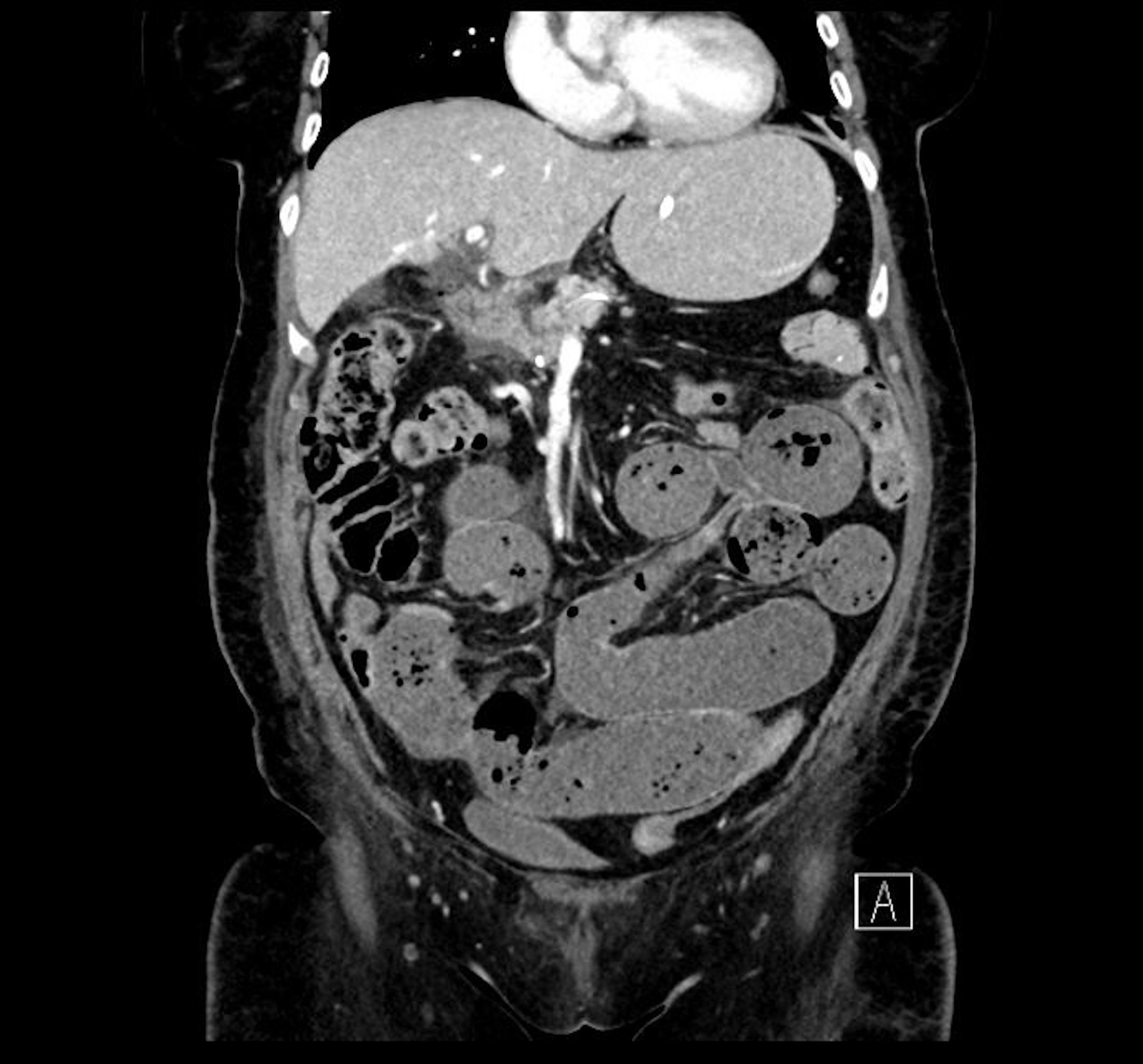 Figure 1 Computed tomography scan (coronal plane) showing small bowel dilatation and faecalisation. The tip of the nasojejunal feeding tube was located appropriately within the efferent small bowel loop. There were also features of proximal to mid small bowel obstruction with faecalisation.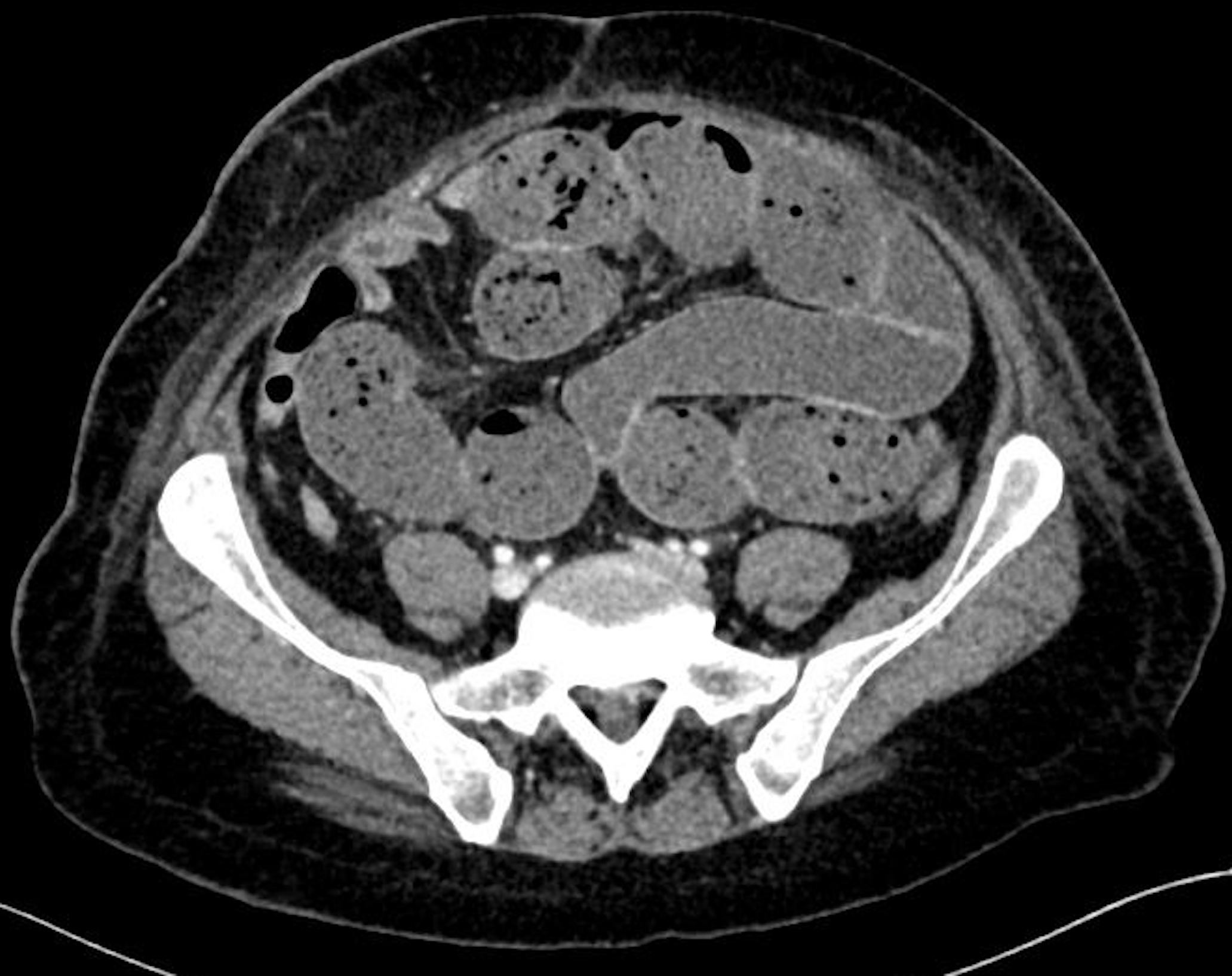 Figure 2 Computed tomography scan (axial plane) showing dilatation of the small bowel with faecalisation. The transition point was not clearly defined Adhesions were postulated as a possible cause.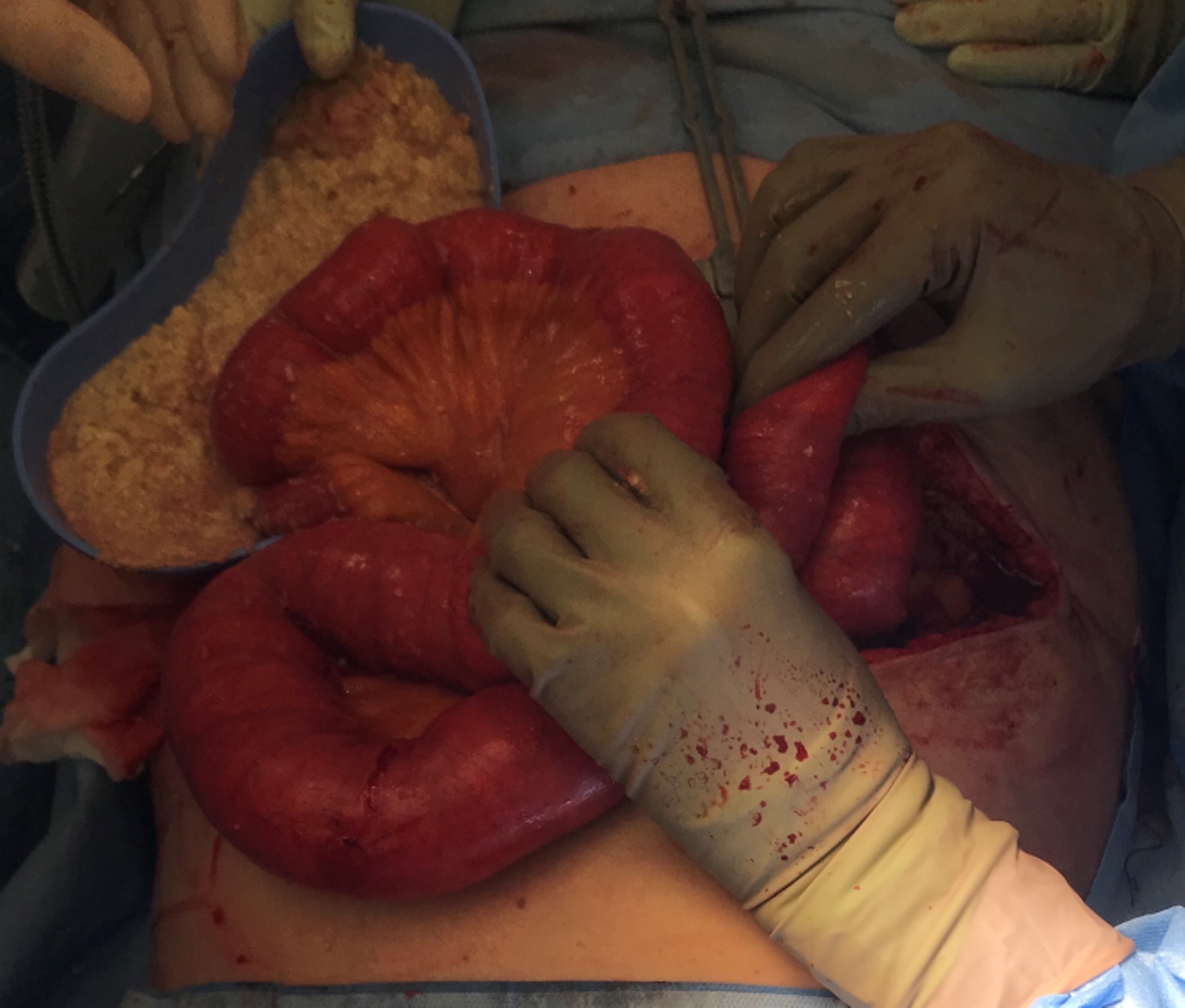 Figure 3 Intra-operative photography of intestinal decompression through an enterotomy, with evidence of enteral feed solidification. These was full thickness, causing faecal and feed contamination of the peritoneum.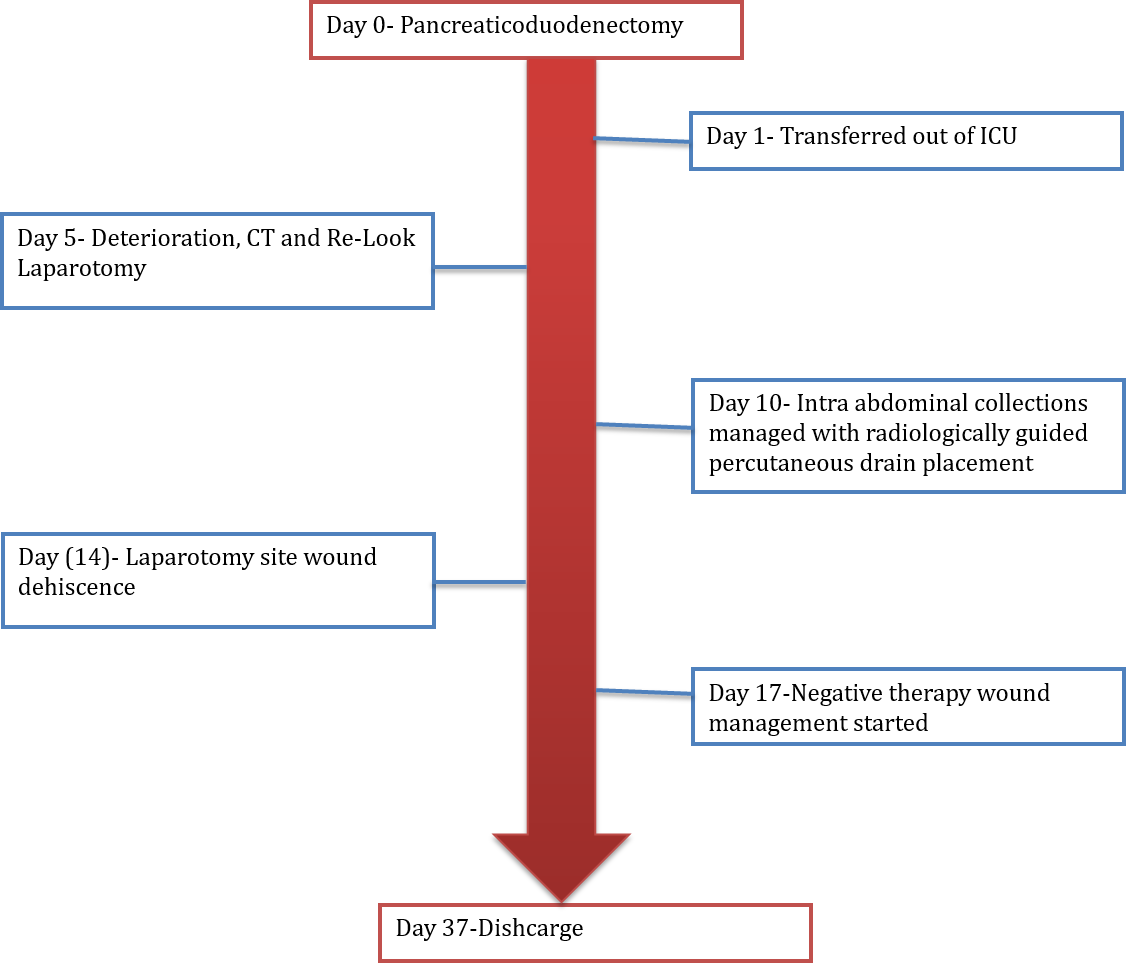 Figure 4 Timeline of case events. ICU: Intensive care unit.Table 1 Available literature on enteral nutrition obstructionD/C: Discharged to home; TTP: Thrombotic thrombocytopenic purpura; UGI: Upper gastrointestinal.Ref.YrPatient characteristicsPatient characteristicsPatient characteristicsPatient characteristicsType of bezoarProposed mechanismOutcomeDiagnosis on admission/surgery type, if anyFeeding tube locationBezoar locationTreatmentO’Malley et al[9] 1981Bleeding ulcer/hemigastrectomyJejunumSmall bowelResection Impacted feedOpioid analgesia Intestinal dysmotilityD/CMcIvor et al[4]1990TTPStomachCaecumResectionImpacted feedOpioid analgesia; intestinal dysmotility; fibre bulkD/CO’Neil et al[10]1996Gastric cancer Radical gastrectomyJejunumSmall bowelPapainUnknownOpioid analgesia (causing paralytic Ileus)D/CScaife et al[5]1999BurnsJejunumSmall Bowel/Caecum ResectionImpacted feed Bulking agentsD/CHalkic et al[1]2005Pancreatic cancer Whipple’s procedureJejunumSmall bowelResectionImpacted feedHyperosmolarity; bacterial overgrowthDedes et al[6]2006Gastric cancer Total gastrectomyStomach/jejunumSmall bowelEnterotomyImpacted feedpH disturbance with no stomach, precipitation of fibresD/C Bouwyn et al[11]2011PneumoniaStomachSmall bowelResectionMultiple small bezoarsOpioid medication (causing paralytic ileus) D/C Leonello et al[2] 2018Gastric/intestinal cancer UGI bleedingJejunumSmall bowelResectionImpacted feedNeurohormonal changes; bulking agentsDeath 